2.1.1. melléklet Hogyan készül a mi molnárkánk?Lépésekben: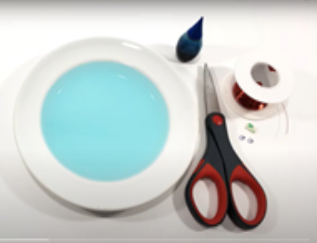 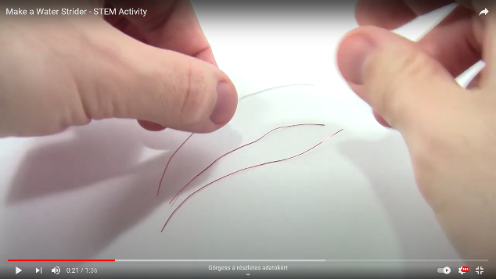 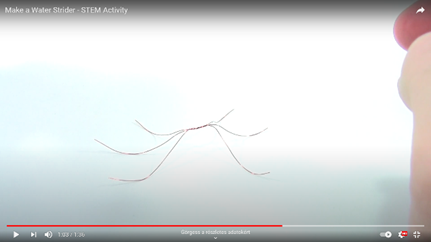 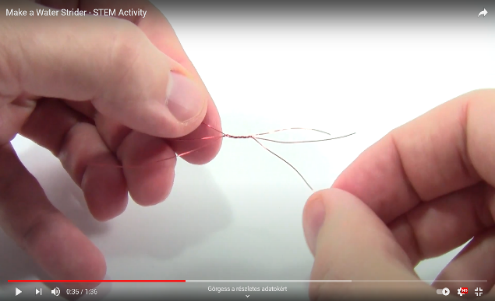 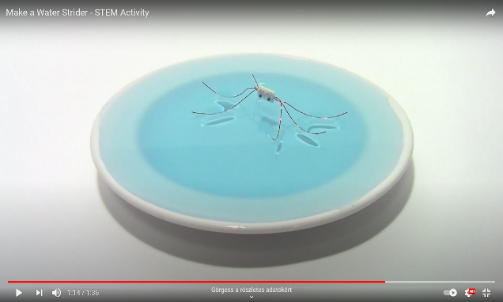 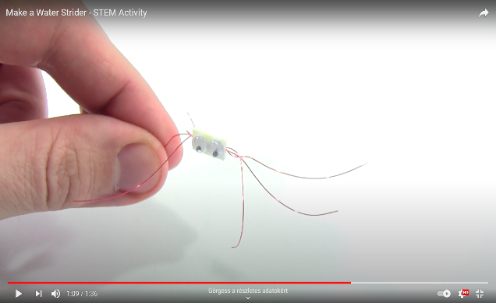  A képek alapján kövesd az útmutatást!Készítsük elő a szükséges anyagokat, eszközöket! (rézdrót, olló, kétoldalú ragasztószalag, rezgő szemek, kék életszínezék, fehér tányér, víz)Vágj 3 egyenlő hosszúságú darabot a drótból!Sodord össze a közepénél!Hajlítsd meg a drótok végét! Ezek lesznek a lábak.Vágj egy darabkát a ragasztószalagból!Egyik oldalával ragaszd a drótok sodrott részéhez!A másik oldalára helyezd fel a szemeket!Elkészültünk. Jöhet a főpróba! Rakjuk a vízfelszínre!  Előfordulhat, hogy elsüllyed. Ekkor hajlítgassuk addig a lábakat, amíg nem lebegnek a felszínen!(forrás: Make a water strider https://youtu.be/8h7UZ8pE_Q0)